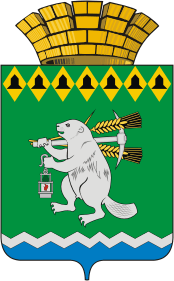 Глава Артемовского городского округа ПОСТАНОВЛЕНИЕот 16.05.2019                                                                                                        № 20-ПГО внесении изменений в Положение о Совете при главе Артемовского городского округа по делам инвалидов и в состав Совета при главе Артемовского городского округа по делам инвалидовВ связи с кадровыми изменениями в органах местного самоуправления Артемовского городского округа, в соответствии со статьей 28 Устава Артемовского городского округаПОСТАНОВЛЯЮ:1. Внести в Положение о Совете при главе Артемовского городского округа по делам инвалидов, утвержденное постановлением главы Артемовского городского округа от 20.10.2010 № 146-ПГ, с изменением, внесенным постановлением главы Артемовского городского округа от 20.03.2011 № 20-ПГ, следующее изменение:пункт 14 Положения исключить.2. Внести изменения в состав Совета при главе Артемовского городского округа по делам инвалидов, утвержденный постановлением главы Артемовского городского округа от 20.10.2010 № 146-ПГ, с изменением, внесенным постановлением главы Артемовского городского округа от 20.03.2011 № 20-ПГ, изложив его в следующей редакции (Приложение).3. Признать утратившим силу постановление главы Артемовского городского округа от 21.03.2011 № 20-ПГ «О внесении изменений в постановление главы Артемовского городского округа от 20.10.2010 № 146-ПГ».4. Настоящее постановление разместить на официальном сайте Артемовского городского округа в информационно-телекоммуникационной сети «Интернет».5. Контроль за исполнением постановления возложить на заместителя главы Администрации Артемовского городского округа по социальным вопросам Темченкова С.Б.Глава Артемовского городского округа                                         А.В. СамочерновПриложение 1к постановлению главы Артемовского городского округа от 16.05.2019 № 20-ПГСостав Совета при главе Артемовского городского округа по делам инвалидов1. Самочернов Андрей Вячеславович – глава Артемовского городского округа, председатель Совета;2. Темченков Сергей Борисович - заместитель главы Администрации Артемовского городского округа по социальным вопросам, заместитель председателя Совета;3. Скутина Анна Борисовна – специалист 1 категории отдела по физической культуре и спорту Администрации Артемовского городского округа, секретарь Совета;Члены Совета:4. Мухлиев Ришат Калфатович - начальник Государственного учреждения Управление пенсионного фонда Российской Федерации в г. Артемовском Свердловской области (по согласованию);5. Харченко Светлана Валерьевна – начальник Территориального отраслевого исполнительного органа государственной власти Свердловской области – Управления социальной политики Министерства социальной политики Свердловской области по Артемовскому району (по согласованию);6. Новиков Олег Рудольфович - директор Государственного учреждения занятости населения Свердловской области «Артемовский центр занятости» (по согласованию);7. Булатова Наталья Владимировна - председатель Комитета по архитектуре и градостроительству Артемовского городского округа;8. Багдасарян Наталья Валентиновна - начальник Управления образования Артемовского городского округа;9. Сахарова Елена Борисовна - начальник Управления культуры Администрации Артемовского городского округа;10. Лесовских Наталия Павловна - заведующий отделом по работе с детьми и молодежью  Администрации  Артемовского городского округа;11. Скурихин Михаил Алексеевич - заведующий отделом по физической культуре и спорту Администрации Артемовского городского округа;12. Валиуллин Булат Альвирдович – заместитель главного врача Государственного бюджетного учреждения здравоохранения Свердловской области «Артемовская центральная районная больница» (по согласованию);13. Халямин Сергей Анатольевич - директор Государственного автономного учреждения Свердловской области «Комплексный центр социального обслуживания населения Артемовского района» (по согласованию);14. Пушкарева Наталья Валерьевна – главный  специалист представительства Филиала № 2 Государственного учреждения «Свердловское региональное отделение Фонда социального страхования Российской Федерации (по согласованию);15. Наталока Владимир Викторович – директор МКУ Артемовского городского округа «Жилкомстрой»;16. Юдина Фания Константиновна - председатель местного отделения Общероссийской общественной организации инвалидов «Всероссийское общество инвалидов» (по согласованию);17. Налимова Лидия Ивановна - председатель местного отделения Общероссийской общественной организации «Всероссийское общество слепых» (по согласованию);18. Трушникова Валентина Федоровна - председатель местного отделения Общероссийской общественной организации «Всероссийское общество глухих» (по согласованию);19. Быстраков Геннадий Николаевич – председатель Артемовского местного отделения Общероссийской общественной организации инвалидов «Союз чернобыльцев России» (по согласованию);20. Тунгусова Ольга Валентиновна – председатель Артемовской районной общественной организации ветеранов войны, труда, вооруженных сил и правоохранительных органов (по согласованию)